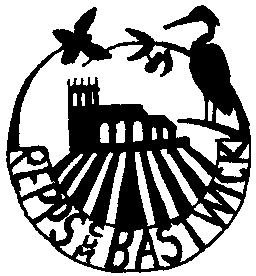   REPPS with BASTWICK PARISH COUNCIL30th June 2021To All Councillors: Your attendance is required at the Parish Council Meeting to be held on Tuesday 6th July 2021 in the Village Hall, commencing at 8 pm.  Signed,Claudia DicksonClerk to the CouncilAGENDAApologies for absence                  Declarations of interest in items on the agenda and requests for dispensationsApproval of Minutes of the meeting held on 4th May 2021.Matters arising (for information only)Borough and County Councillor reports, and Police reportCorrespondence receivedPugg Street Staithe -  an update on repair and registry, including:To consider a Caution against First RegistrationParish Clerk’s report - an update on highways and other issuesAllotments - to report updates and issues, including:To set a date for the annual inspectionDraft Welcome leafletTo discuss the condition of the benches at Potter Heigham BridgeFinancial and administration matters, including:To report the insurance renewalIncome and Expenditure reports for May and JunePayments for approval - June and JulyTo ratify paying URM (UK) Ltd by Direct DebitTo discuss online bankingPlanning matters - to consider applications received, including06/21/0433/F - proposed two storey side and single storey rear extension; roof conversion; balcony to South elevation; alterations of external materials at Reed Cottage, Ashby Road, NR29 5JT.To discuss a proposal for a toilet at the bowling greenMatters for reporting or future agendaPublic ParticipationDate and time of the next meetingThe next meeting is scheduled to be held on Tuesday 7th September 2021.  This will be confirmed nearer the date along with the location.